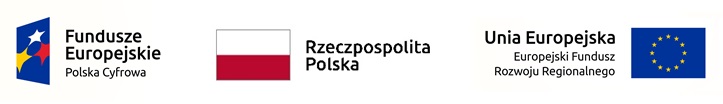 OŚWIADCZENIEpotwierdzające pokrewieństwo w linii prostejDANE DZIECKAImię i Nazwisko  ……………………………………………………………………….……………... Data i miejsce urodzenia  ..……………………...…………………………………….…………….… Imiona rodziców  ……………………………………………………………………….…………….. Stopień pokrewieństwa  ……………………………………………………………….……………… DANE RODZICA DZIECKA (OD STRONY KREWNEGO, KTÓRY PRACOWAŁ W PPGR)Imię i Nazwisko  ……………...………………………………………………………………….…… Data i miejsce urodzenia  .…...…………………………………………………………………….….. Nazwisko rodowe  …....…………………………………………………………………………….…. Imiona rodziców  ………………………………………………………………………………….….. Stopień pokrewieństwa  ……...………………………………………………………………….….… DANE KREWNEGOImię i Nazwisko  ………...………….……………………………………………………………….... Data i miejsce urodzenia  …..……………………………………………………………………….… Nazwisko rodowe  ……………...………………………………………………………………….….. Imiona rodziców  ………………………………………………………………………………….…... .Stopień pokrewieństwa  ……………………………………………………………………………..… DANE KREWNEGO PRACUJĄCEGO W PPGRImię i Nazwisko  …………………………………………………………………………...….……… Data i miejsce urodzenia  ………………………………………...…………………….…………..…. Nazwisko rodowe  ………………………………………………………………………………….…. Imiona rodziców  …………………………………………………………………………………..….. Stopień pokrewieństwa  ……………………………………………………………………………..… 						…………………..…………………………...								podpisPotwierdzam dane na podstawie posiadanych akt stanu cywilnego (lub innych dokumentów potwierdzających pokrewieństwo) wszystkich krewnych w linii prostej kończąc na przodku, który pracował w PPGR.						……………………………………………….						      data i podpis pracownika Urzędu Gminy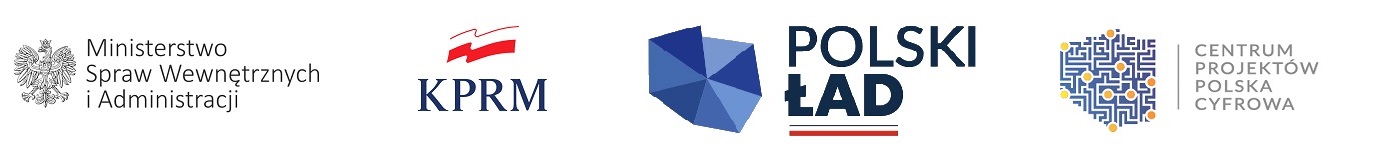 